	проект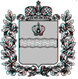 Администрация (исполнительно-распорядительный орган)сельского поселения «Деревня Ястребовка»Ферзиковского районаКалужской областиПОСТАНОВЛЕНИЕ   от     декабря 2016 года                                                           № д. ЯстребовкаОб утверждении  муниципальной программы «Комплексное развитие социальной инфраструктуры  сельского поселения «Деревня Ястребовка»»В соответствии с Федеральным законом от 06.10.2003г. № 131-ФЗ «Об общих принципах организации местного самоуправления в Российской Федерации», Уставом  сельского поселения «Деревня Ястребовка», Постановлением Администрации сельского поселения «Деревня Ястребовка» №20 от 06.03.2014 г. «Об утверждении порядка разработки, формирования и реализации муниципальных программ сельского поселения «Деревня Ястребовка» и порядка проведения оценки эффективности реализации муниципальных программ сельского поселения» Деревня Ястребовка», постановлением Правительства Российской Федерации от 1 октября 2015 года № 1050 «Об утверждении требований к программам комплексного развития социальной инфраструктуры поселений, городских округов», в целях дальнейшего развития социальной инфраструктуры на территории муниципального образования сельского поселения «Деревня Ястребовка» и дальнейшего улучшения условий жизнедеятельности населения на территории сельского поселения «Деревня Ястребовка»,  администрация (исполнительно-распорядительный орган) сельского поселения «Деревня Ястребовка» ПОСТАНОВЛЯЕТ:1. Утвердить муниципальную программу «Комплексное развитие социальной инфраструктуры  сельского поселения «Деревня Ястребовка»» (Приложение №1).2. Контроль за исполнением настоящего Постановления оставляю за собой.3. Настоящее постановление вступает в силу со дня его официального опубликования и (или)  обнародования.Глава администрации сельского поселения «Деревня Ястребовка»                                             Ю.Н. МаксименкоПриложение №1к Постановлению администрации сельского поселения «Деревня Ястребовка» от «   » декабря 2016 года №____МУНИЦИПАЛЬНАЯ ПРОГРАММАСЕЛЬСКОГО ПОСЕЛЕНИЯ «ДЕРЕВНЯ ЯСТРЕБОВКА» «Комплексное развитие социальной инфраструктуры  сельского поселения «Деревня Ястребовка»»ПАСПОРТ муниципальной программы сельского поселения «Деревня Ястребовка» «Комплексное развитие социальной инфраструктуры  сельского поселения «Деревня Ястребовка»»МЕРОПРИЯТИЯ ПО РАЗВИТИЮ СОЦИАЛЬНОЙ ИНФРАСТРУКТУРЫ И ЖИЛИЩНОГО ФОНДАФормирование и развитие системы культурно-бытового обслуживания в значительной мере способствует достижению главной цели градостроительной политики – обеспечения комфортности проживания.Основные задачи и направления для развития социально-культурной инфраструктуры по отраслямЗдравоохранениеоказание содействия в исполнении программ по охране здоровья граждан, принятых на Федеральном, региональном, муниципальном уровнях;приоритетное решение вопросов охраны здоровья, cнижение смертности населения в трудоспособном возрасте;обеспечение населения информацией об объемах бесплатной медицинской помощи, а также платной медицинской помощи;проведение санитарно-просветительских мероприятий;пропаганда здорового образа жизни и формирование личной ответственности за состояние своего здоровья.ОбразованиеОбъекты образования на территории сельского поселения отсутствуют, детей школьного возраста ежедневно отвозит автобус.Проектом Генерального плана строительство объектов образования не предлагается.Культура и спортсовершенствование организации свободного времени населения, в том числе детей и подростков, обращая особое внимание на организацию досуга молодежи;максимальное использование имеющейся сети учреждений культуры для организации содержательного досуга с учетом интересов и потребностей жителей, проживающих на территории поселения.Мероприятия по развитию жилищного фондаЖилищная обеспеченность по сельскому поселению составляет 29,4 м2/чел.Для достижения основной цели жилищной политики, выдвинутой федеральной и областными программами, Генеральный план предлагает решение следующих задач: увеличение площади жилищного фонда до конца расчетного срока до 6,8 тыс. м2 общей площади (в среднем 89 м2 в год). увеличение до конца расчетного срока жилищной обеспеченности до 40 м2 /чел.; сохранение и увеличение многообразия жилой среды и застройки, отвечающей запросам различных групп населения, размещение различных типов жилой застройки с дифференцированной жилищной обеспеченностью; ликвидация аварийного и ветхого жилищного фонда; формирование комплексной жилой среды, отвечающей социальным требованиям доступности объектов и центров повседневного обслуживания, транспорта, рекреации.Ответственный исполнитель муниципальной программыАдминистрация сельского поселения «Деревня Ястребовка»Соисполнители муниципальной программы Администрация сельского поселения «Деревня Ястребовка»Цели муниципальной программы Развитие социальной инфраструктуры для обеспечения повышения качества жизни населения сельского поселения  «Деревня Ястребовка»Задачи муниципальной программы1. Создание правовых, организационных, институциональных и экономических условий для перехода к устойчивой социальной  инфраструктуре поселения, эффективной реализации полномочий органов местного самоуправления;2. Развитие и расширение информационно-консультационного и правового обслуживания населения;3. Благоустройство поселения,  ремонт  дорог;4. Развитие социальной инфраструктуры,  культуры, физкультуры и спорта: повышение роли физкультуры и спорта в деле профилактики правонарушений, преодоления распространения   наркомании  и   алкоголизма;5. Активизация культурной деятельности;6. Развитие   личных   подсобных   хозяйств;7. Создание   условий  для безопасного проживания населения   на  территории  поселения.8. Содействие в обеспечении социальной поддержки слабозащищенным   слоям   населения;9. Привлечение средств из бюджетов различных уровней на укрепление жилищно-коммунальной сферы, на строительство и ремонт внутрипоселковых дорог, благоустройство поселения,  развитие  физкультуры  и  спорта. Подпрограммы муниципальной программыОтсутствуютИндикаторы муниципальной программыДоля муниципальных служащих, прошедших дополнительное профессиональное обучение (профессиональную переподготовку, повышение квалификации, участие в семинарах) (в % от общего числа муниципальных служащих);Доля муниципальных служащих, прошедших ежегодную диспансеризацию (в % от общего числа муниципальных служащих);Количество информационно – аналитических материалов о деятельности сельского поселения «Деревня Ястребовка», размещенных в средствах массовой информации и на официальном сайте в сети ИнтернетДоля муниципальных служащих, прошедших дополнительное профессиональное обучение (профессиональную переподготовку, повышение квалификации, участие в семинарах) (в % от общего числа муниципальных служащих);Доля муниципальных служащих, прошедших ежегодную диспансеризацию (в % от общего числа муниципальных служащих);Количество информационно – аналитических материалов о деятельности сельского поселения «Деревня Ястребовка», размещенных в средствах массовой информации и на официальном сайте в сети ИнтернетСроки и этапы  реализации муниципальной программы2017 – 2021годыОжидаемые результаты реализации муниципальной программыРеализация программных мероприятий позволит:- своевременно и оперативно разрабатывать проекты нормативных правовых актов в сфере муниципальной службы по мере принятия нормативных правовых актов на федеральном или областном уровне;- организовать работу по подготовке должностных инструкций, содержащих показатели результативности деятельности муниципальных служащих, доведя их количество до 100% в 2021 году;- обеспечить долю муниципальных служащих, прошедших дополнительное профессиональное обучение, на уровне 100% в течение всего периода реализации муниципальной программы.